Line Graphs-AnswersKey Stage3: 2003 Paper1 Level 3-51.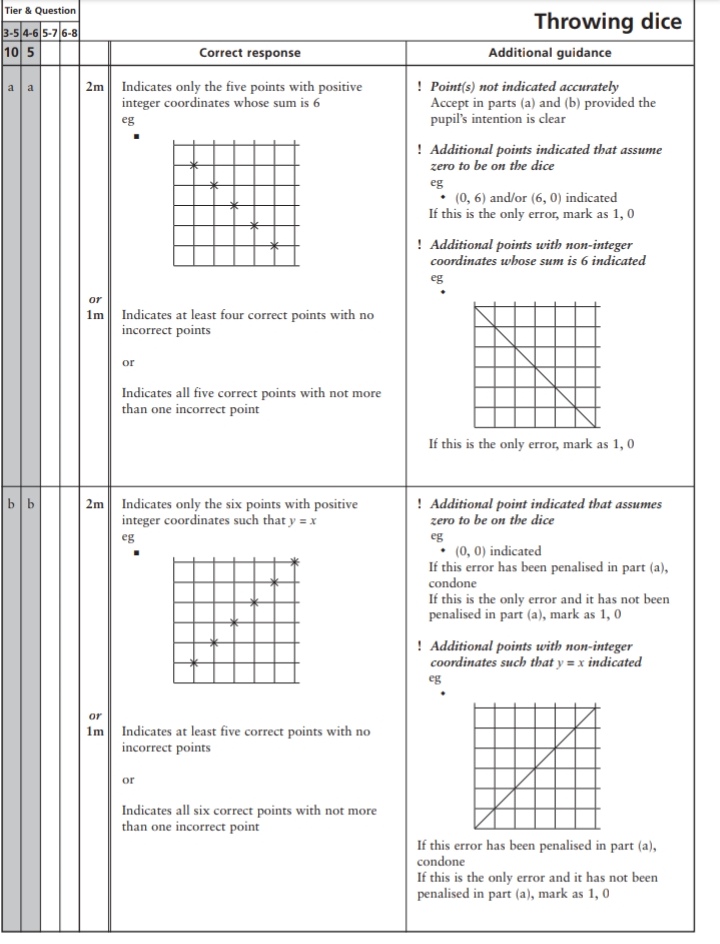 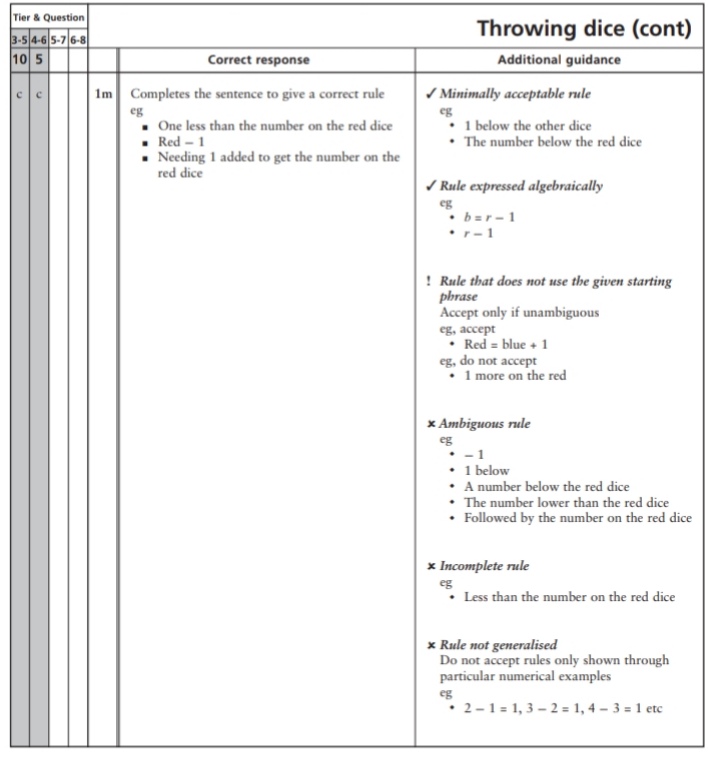 Key Stage 3: 2004 Paper 1 Level 3-52.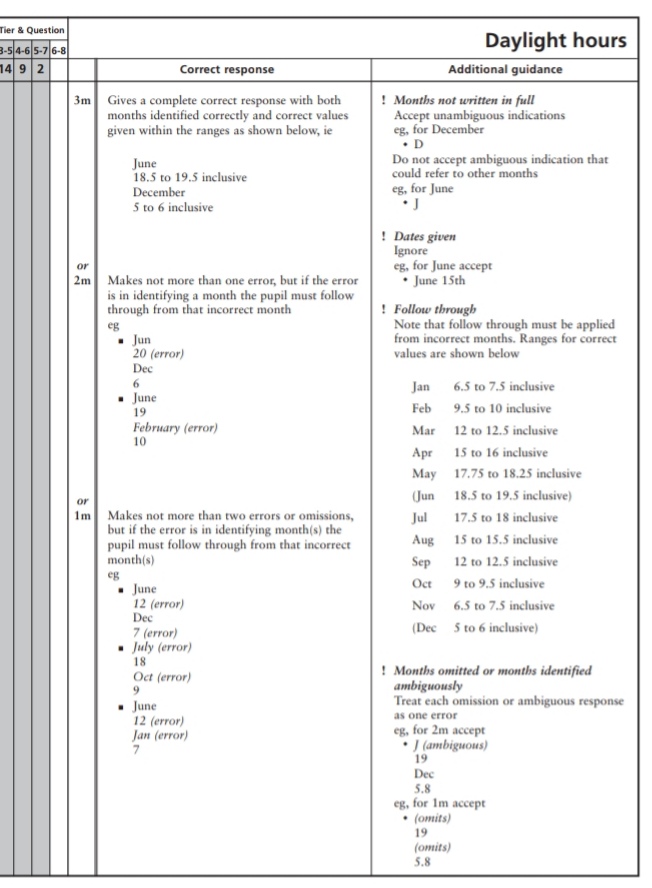 Key Stage 3: 2004 Paper 1 Level 4-63.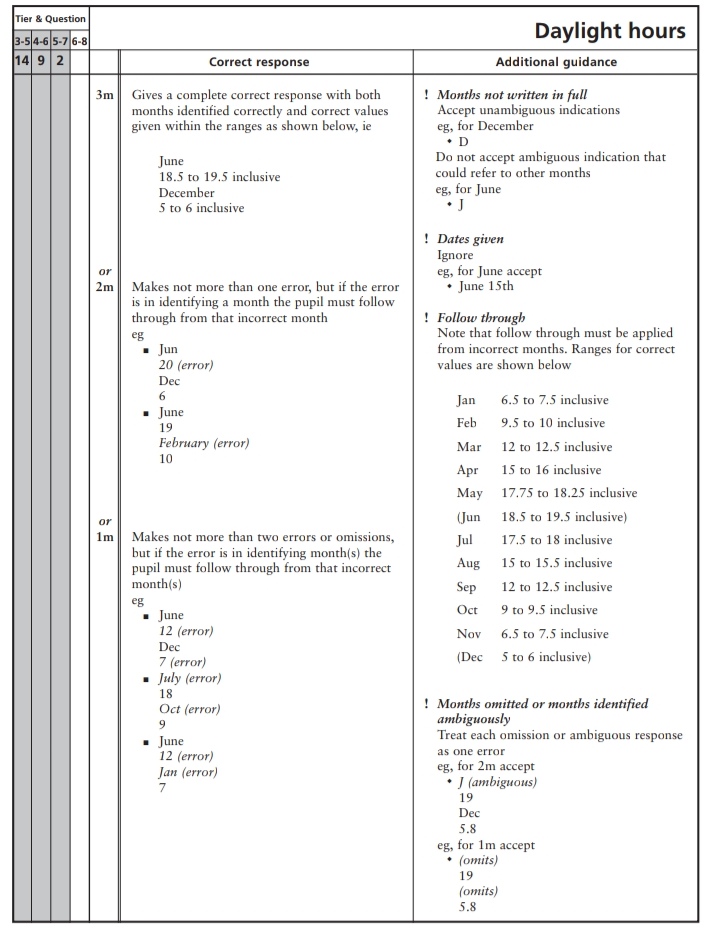 Key Stage 3: 2005 Paper 2 Level 3-54.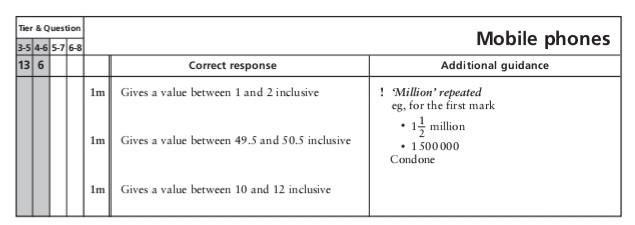 Key Stage 3: 2005 Paper 2 Level 4-65.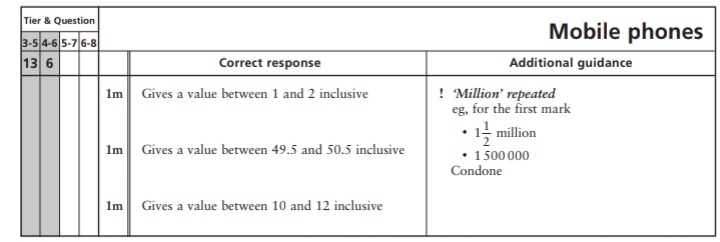 